UNIT PLANNING OVERVIEW FOR QUARTER: 1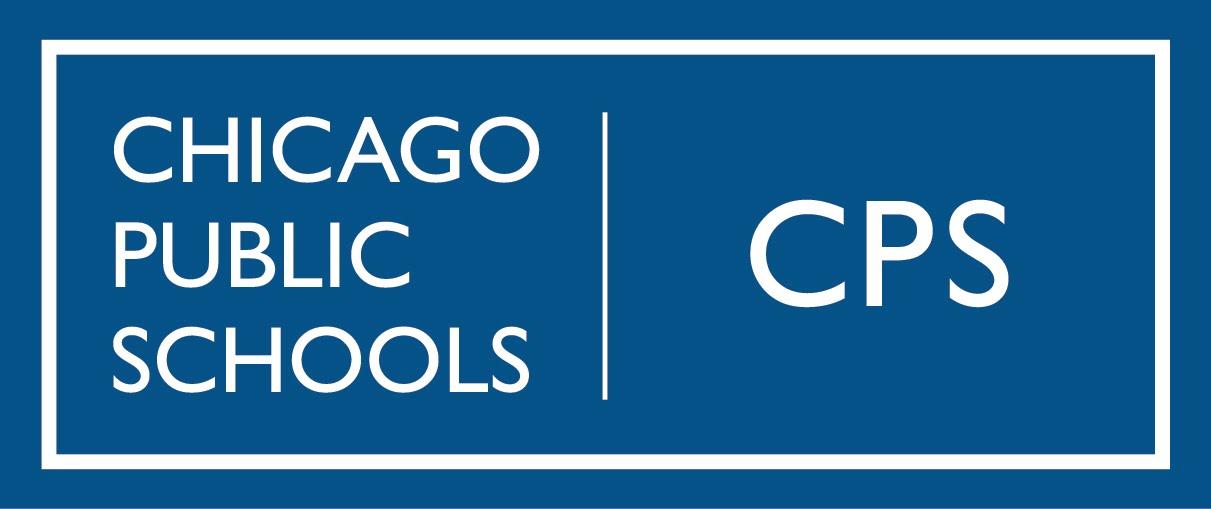 COMPLETE WITH HOME CONNECTIONTeacher Name: Ms. Gant & Ms. Wengren                                                                                          Grade Level:  3Subject: MathTopic Description: Number Sense, Place Value, Addition and Subtraction with regrouping, Patterns, Rounding, Estimation, Represent and Interpret DataSubject: MathTopic Description: Number Sense, Place Value, Addition and Subtraction with regrouping, Patterns, Rounding, Estimation, Represent and Interpret DataSTAGE 1DESIRED RESULTSEstablished GoalsStudents will use place value understanding to round and compare whole numbers to the nearest 10, 100 and 1,000.Fluently add and subtract with 1,000 using strategies based on place value, properties of operations, and the relationship between addition and subtraction.Use the properties of Addition to add addendsSolve word problems using addition and subtraction.Use data to explain graphs, tables, and line plotsEnduring UnderstandingsStudent will understand:Place value from the ones place through the hundred thousands placeHow to compare and round whole numbers That there are addition and subtraction properties that help them understand the rules when adding and subtractingHow to regroup ones and tens when addingReading word problems and using strategies to solve – guess and check, choose a method to solve, estimate or exact number?Essential QuestionsWhy are the place values important?What happens when the numbers are in the wrong place? How does their value change? How does my answer change?How can you use properties to explain patterns on the addition table?How can you add more than two addends?What are times when rounding a number makes sense? Give examples.Why do I need to regroup the ones and tens when I’m adding larger numbers? How does the pattern continue as the numbers get even larger?What is the best strategy or way to solve a word problem when I don’t know how to solve it? What can I do?How can you represent and interpret data?Students will know…Students will be able to put numbers in correct place values – ones, tens, hundreds, thousands, ten thousands, and hundred thousandsStudents will know how to round a number to the nearest ten, hundred, or thousand Students will know how to add and subtract whole numbers, regroup tens, ones and hundreds, and use addition and subtraction propertiesStudents will know several ways to try and solve a word problem – guess and check, use paper/pencil, make a table, etc.Students will be able to…Students will be able to add and subtract numbers in problems relating to the world and other subjects – Science, Social Studies, sports, population, measurement, current eventsStudents will create their own word problems Students will know how to read a pictograph, bar graph, table, and line plotStudents will be able to solve one and two step compare problems using data in a bar graphStudents will be able to draw a scaled picture to show data in a tableSTAGE 2ASSESSMENT EVIDENCEPerformance TasksExtended responses of how the student solved the problemOne on one assessments of skillsClasswork Assignments- 30%Homework- 10%Tests and Quizzes - 60%Other EvidenceDaily homework, math  problems in morning notebook, quizzes, lesson testsObservation of students working in groupsClass discussion involving ways to solve word problemsSTAGE 3 HOME/SCHOOL CONNECTIONLearning ActivitiesPractice basic addition and subtraction factsEx. When adding 7 + 9, do you need to regroup?Encourage students to try and solve problems in various ways – draw a picture, make a chartUse media to look at different kinds of graphs Collect and analyze data to create a graph of the subject of your choice